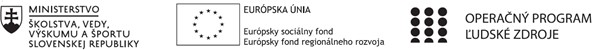 Správa o činnosti pedagogického klubuHlavné body, témy stretnutia, zhrnutie priebehu stretnutia:      Hlavné body stretnutia: Otvorenie Hodnotenie a skúšanie počas online vyučovania Webinár od Juraja Hipša: Ako skúšať žiakov online Vyjadrenie sa členov klubu k danej téme Diskusia Záverečné zhrnutie Zhrnutie: Stretnutie Klubu moderných učiteľov prebiehalo online formou pomocou aplikácie Microsoft Teams. Témou klubu bolo online skúšanie a hodnotenie. Na úvod sme si pozreli webinár s názvom Ako skúšať žiakov online, kde sme si vypočuli názory kolegov aj z iných škôl. Následne sa každý člen klubu vyjadril k spôsobu skúšania a hodnotenia vo svojom predmete. Po vyjadrení každého, začala diskusia vrámci, ktorej sme sa zhodli, že je náročnejšie skúšať online formou, keďže všetci sa stretávame s podobnými problémami ako problém s technikou žiakov, vzájomne si radenie počas testov, ktoré je ťažšie odkontrolovateľné, ale usúdili sme, že ak udeľujeme motivačné známky, alebo plusové body, tak študenti sa radi zapájajú. Každý člen si z tejto diskusie naozaj mohol vybrať čo by sa mu hodilo pri jeho online skúšaní a hodnotení. Celé stretnutie sa viedlo v priateľskej atmosfére a obohatilo nás o nové rady, metódy a nápady ako zlepšiť skúšanie a spôsob hodnotenia vrámci online vzdelávania.  Závery a odporúčania: Vrámci klubu sa niesla prínosná diskusia ohľadom hodnotenia a skúšania študentov počas online vyučovania, z ktorej si každý člen klubu mohol odniesť aj nove nápady a rady ako čo najobjektívnejšie hodnotiť  a skúšať študentov vo svojom predmete počas dištančného vzdelávania. Na záver každý člen klubu sa zaviazal, že si urobí sebareflexiu skúšania študentov a vyhodnotí, či bude pokračovať v svojich overených metódach skúšania, alebo vyskúša aj nové formy, ktoré si odniesol zo stretnutia, Príloha:Prezenčná listina zo stretnutia pedagogického klubuPokyny k vyplneniu Správy o činnosti pedagogického klubu:Prijímateľ vypracuje správu ku každému stretnutiu pedagogického klubu samostatne. Prílohou správy je prezenčná listina účastníkov stretnutia pedagogického klubu.V riadku Prioritná os – Vzdelávanie	V riadku špecifický cieľ – uvedie sa v zmysle zmluvy o poskytnutí nenávratného finančného príspevku (ďalej len "zmluva o NFP")	V riadku  Prijímateľ  -	uvedie sa názov prijímateľa podľa zmluvy o poskytnutí nenávratného finančného príspevku	V riadku Názov projektu - uvedie sa úplný názov projektu podľa zmluvy NFP, nepoužíva sa skrátený názov projektuV riadku Kód projektu ITMS2014+ - uvedie sa kód projektu podľa zmluvy NFPV riadku Názov pedagogického klubu (ďalej aj „klub“) – uvedie sa názov klubu	V riadku Dátum stretnutia/zasadnutia klubu - uvedie sa aktuálny dátum stretnutia daného klubu učiteľov, ktorý je totožný s dátumom na prezenčnej listine	V riadku Miesto stretnutia pedagogického klubu - uvedie sa miesto stretnutia daného klubu učiteľov, ktorý je totožný s miestom konania na prezenčnej listine	V riadku Meno koordinátora pedagogického klubu – uvedie sa celé meno a priezvisko koordinátora klubu	V riadku Odkaz na webové sídlo zverejnenej správy – uvedie sa odkaz / link na webovú stránku, kde je správa zverejnená	V riadku Manažérske zhrnutie – uvedú sa kľúčové slová a stručné zhrnutie stretnutia klubu	V riadku Hlavné body, témy stretnutia, zhrnutie priebehu stretnutia - uvedú sa v bodoch hlavné témy, ktoré boli predmetom stretnutia. Zároveň sa stručne a výstižne popíše priebeh stretnutia klubu	V riadku Závery o odporúčania – uvedú sa závery a odporúčania k témam, ktoré boli predmetom stretnutia	V riadku Vypracoval – uvedie sa celé meno a priezvisko osoby, ktorá správu o činnosti vypracovalaV riadku Dátum – uvedie sa dátum vypracovania správy o činnostiV riadku Podpis – osoba, ktorá správu o činnosti vypracovala sa vlastnoručne podpíše	V riadku Schválil - uvedie sa celé meno a priezvisko osoby, ktorá správu schválila (koordinátor klubu/vedúci klubu učiteľov)V riadku Dátum – uvedie sa dátum schválenia správy o činnostiV riadku Podpis – osoba, ktorá správu o činnosti schválila sa vlastnoručne podpíše.1. Prioritná osVzdelávanie2. Špecifický cieľ1.1.1 Zvýšiť inkluzívnosť a rovnaký prístup kukvalitnému vzdelávaniu a zlepšiť výsledky a kompetencie detí a žiakov3. PrijímateľGymnázium, Park mládeže 5, 040 01 Košice4. Názov projektuZvýšenie kvality vzdelávania v Gymnáziu Park mládeže 5 v Košiciach5. Kód projektu ITMS2014+312011X6576. Názov pedagogického klubuKlub moderných učiteľov7. Dátum stretnutia pedagogického klubu23.03.20218. Miesto stretnutia pedagogického klubuOnline – aplikácia Microsoft Teams 9. Meno koordinátora pedagogického klubuMgr. Jana Fečková 10. Odkaz na webové sídlo zverejnenejsprávyhttps://gpm.edupage.org/a/zvysenie-kvality-vzdelavania14.	Vypracoval (meno, priezvisko)Mgr. Jana Fečková 15.	Dátum23.03.202116.	Podpis17.	Schválil (meno, priezvisko)18.	Dátum19.	Podpis